Steve Penaro ist Partner im New Yorker Büro und Mitglied der Praxisgruppe Prozessführung bei Alston & Bird. Der Fokus seiner Arbeit liegt auf komplexer handels- und wirtschaftsrechtlicher Prozessführung mit Schwerpunkt auf grenzüberschreitenden Streitigkeiten. Steve setzt seinen Hintergrund in komplexen Handelsstreitigkeiten und seine umfangreiche Prozesserfahrung ein, um Versicherungsgesellschaften beim Abschluss von Versicherungsprodukten für Eventualrisiken zu unterstützen.Steve hat Kläger und Beklagte bei einer Vielzahl komplexer handels- und wirtschaftsrechtlicher Streitigkeiten vertreten, einschließlich Rechtsstreitigkeiten im Zusammenhang mit Vertragsbruch, Betrug, Vorkaufsrechten, dem Gesetz zur Bekämpfung organisierter Wirtschaftskriminalität, verschiedenen unerlaubten Handlungen, Wertpapierrecht sowie Vertretungs- und Treuhandverhältnissen. Steve war für Mandanten aus zahlreichen Branchen tätig, darunter aus dem Gesundheitswesen, dem Einzelhandel und der Versicherungsbranche, wo er rechtlich komplexe Fälle verhandelt hat, in denen er eine Vielzahl von für diesen Bereich typischen Problemen prozessiert hat. Seine Erfahrung erstreckt sich auf bundes- und landesrechtliche Verfahren und Berufungen. Bevor er in die Kanzlei eintrat, war Steve als freiwilliger Rechtsassistent des Richters Richard J. Sullivan vom US-Bezirksgericht für den südlichen Bezirk von New York tätig.Steve absolvierte seinen Juris Doctor (magna cum laude) im Jahr 2009 an der Fordham University School of Law, wo er Mitherausgeber des Fordham Law Review war und als Order of the Coif, einer Ehrengesellschaft für Juraabsolventen, gewählt wurde. Seinen B.A. in Geschichte erwarb er 2006 am College of the Holy Cross.Repräsentative ErfahrungenVersicherungswesenBeratung von Versicherungsgesellschaften bei der Versicherung von Risikoprodukten für Eventual- und Rechtsstreitigkeiten.Rechtsbeistand einer führenden nationalen Versicherungsgesellschaft bei Sammelklagen hinsichtlich einer Betriebsunterbrechungsversicherung im Zusammenhang mit der COVID-19-Pandemie.Rechtsbeistand einer führende Krankenversicherungsgesellschaft in einem Rechtsstreit zu Fragen der Out-of-Network-Deckung.Beratung eines Unternehmens für Lebensversicherungen in verschiedenen Fragen der Vertragsdurchsetzung.Rechtsbeistand einer chinesischen Versicherungsgesellschaft in einem Inkassostreit.Rechtsbeistand für ein Unternehmen, das Lebensversicherungen anbietet, in einem Rechtsstreit wegen Vertragsbruch und Betrug.GesundheitswesenVertretung von drei pharmazeutischen Leistungserbringern in einem der größten Multidistriktsverfahren der GeschichteRechtsbeistand für ein Unternehmen des Gesundheitswesens in einem Rechtsstreit wegen Vertragsbruchs im Bereich der Versicherungsmathematik.Externer Gutachter in einer unabhängigen Prüforganisation, die sich mit den Systemen, Strategien und Verfahren eines großen Pharmaunternehmens gemäß den Bedingungen der Integritätsvereinbarung des Unternehmens befasst.Rechtsbeistand für ein privates Technologieunternehmen aus Virginia vor Bezirksgerichten in zwei verschiedenen Gerichtsbarkeiten und in einem von einem internationalen Pharma- und Medizindiagnostikunternehmen eingeleiteten Schiedsverfahren, in dem es um eine Klage wegen Vertragsbruchs ging. Er spielte eine Schlüsselrolle in der gesamten Angelegenheit, einschließlich der Vorbereitung von Zeugen und des Prozesses. Erzielte ein Ergebnis, das es unserem Mandanten ermöglichte, mit gewünschtem Unternehmen zu fusionieren.Rechtsbeistand eines Generika-Herstellers in einem Verfahren gegen ein Markenpharmaunternehmen, das Vertragsbruch und Vertragserfüllung zum Gegenstand hatte. Er spielte eine wesentliche Rolle bei der Offenlegung von Informationen, der Bearbeitung von Verfügungsanträgen und der Vorbereitung von Anhörungen.Einzelhandel/Herstellung Hauptrechtsbeistand eines Franchisegebers in einem Verfahren zu Schadensersatzansprüchen in New Jersey.Rechtsbeistand eines ausländischen Herstellers in einer Klage wegen Vertragsbruchs im Zusammenhang mit einem Herstellungs- und Liefervertrag. Rechtsbeistand für einen Hersteller von Baumaterialien in einem Produkthaftungsverfahren.Rechtsbeistand eines ausländischen Herstellers in einem US-Rechtsstreit, der eine RICO-Klage auf Bundesebene beinhaltete.Federführender Anwalt eines Einzelhandelskunden in einem AAA-Schiedsverfahren, bei dem es um Vertragsbruch ging, und Erzielung eines vorteilhaften Vergleichs in Höhe von mehreren Millionen Dollar.Hauptrechtsbeistand eines ausländischen Batterieherstellers in einem AAA-Schiedsverfahren, bei dem es um Vertragsverletzungen und Gewährleistungsansprüche ging.Rechtsbeistand eines ausländischen Satellitenherstellers in einem Rechtsstreit, bei dem es um Vertragsverletzungen und Schadensersatzansprüche ging.Professionelle Dienstleistungen/Beratungen  Rechtsbeistand einer nationalen Wirtschaftsprüfungsgesellschaft in einer arbeitsrechtlichen Auseinandersetzung.Hauptverteidiger in einem Verleumdungsfall vor dem Obersten Gerichtshof von New Jersey. Erzielung eines günstigen Geschworenenurteils, welches den Mandanten vor einem möglichen nachteiligen Urteil zur Zahlung von über 25 Millionen Dollar bewahrte.Federführender Rechtsbeistand für ein Unternehmen für Bevölkerungsgesundheitsdienste in einem Streit mit einem Krankenhaus über Vertragsfragen.Rechtsbeistand für eine ausländische Familie in einem Rechtsstreit gegen eine große Wirtschaftsprüfungsgesellschaft, bei dem es um Fragen der Rechnungslegung ging.Sonstige VertretungenBeratung eines neu gegründeten Hedgefonds in verschiedenen arbeitsrechtlichen Fragen.Beratung einer GmbH in einem Eigentumsstreit.Rechtsbeistand in verschiedenen Berufungsverfahren vor Landes- und Bundesgerichten.Vertretung einer Bank in einem Vertragsbruchverfahren, in dem die Zahlung von 3,7 Millionen Dollar in einem Summary Judgment Verfahren erlangt wurde.Rechtsbeistand eines kanadischen Staatsbürgers in einem grenzüberschreitenden Rechtsstreit mit dem Ziel, eine betrügerische Übereignung verschiedener Kunstwerke aufzuheben. Er erwirkte einen Pfändungsbeschluss, wehrte mehrere Versuche ab, die Klage abzuweisen, und erwirkte die Rückgabe eines gepfändeten Kunstwerks.Rechtsvertretung einer Universität in einem Verfahren wegen Fahrlässigkeit. Er beantragte die Abweisung der Klage und ersparte dadurch dem Mandanten das Risiko einer Zahlung in Millionenhöhe.Rechtsbeistand eines privaten Technologieunternehmens aus Virginia vor Bezirksgerichten in zwei verschiedenen Gerichtsbarkeiten in von einem internationalen Pharma- und Medizindiagnostikunternehmen eingeleiteten Schiedsverfahren wegen Vertragsbruchs. Er erzielte ein Ergebnis, das es unserem Mandanten erlaubte, mit dem gewünschtem Unternehmen zu fusionieren.Vertretung einer ausländischen Ticketagentur in einem ICC-Schiedsverfahren, bei dem es um vertragliche Ansprüche aus einer Joint-Venture Vereinbarung ging.Veröffentlichungen & VorträgeVeröffentlichungen„Versicherung gegen bedingte Risiken: Was ist das und wie 'riskant' ist sie?“ Insurance Journal, 16. Mai 2022.Vorträge„Risikominimierung: Wie Versicherung und Finanzierung zusammenspielen”, 24. Januar 2023„Trends und Aktualisierungen in Vertragsstreitigkeiten: Tipps und Taktiken“, The Knowledge Group, 18. November 2019.„Erwägen und Einleiten von Bundesrechtsstreitigkeiten”, Federal Court Practice 101: Eine Einführung in die Grundlagen der bundesstaatlichen Zivilrechtspraxis, New York City Bar, New York, 27. März 2019.Berufliches & und ehrenamtliches EngagementChaminade High School Alumni Association, Vizepräsident  Chaminade High School Lawyers Association, Präsident (Frühjahr 2019 – Frühjahr 2021) James Lenox House Association Inc., Vorstandsmitglied Holy Cross Lawyers Association, Vorstandsmitglied  Housing Rights Program (Programm für Mieterrechte)New York City Bar Association (New York City Juristenvereinigung)Federal Courts Committee (Ausschuss fur Bundesgerichte)American Council on Germany (Amerikanischer Rat für Deutschland)AusbildungFordham University (J.D., 2009)College of the Holy Cross (B.A., 2006)ZulassungenNew YorkNew JerseyKompetenzen  Prozessführung | Internationale Prozessführung | Internationale Schiedsgerichtsbarkeit & Streitbeilegung Produkthaftung | Immobilienrechtsstreitigkeiten | Internationales Recht | Deutsches Business Team | Industrie & Produktion Steven L. PenaroPartner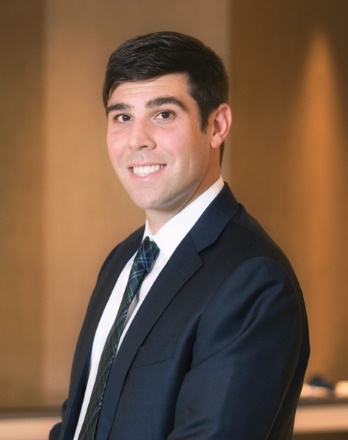 +1 212 210 9460steve.penaro@alston.comNew York | 90 Park Avenue, 15th Floor | New York, NY 10016-1387